Action:	This document is for information and discussion._________________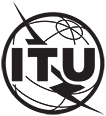 INTERNATIONAL TELECOMMUNICATION UNIONTELECOMMUNICATION
STANDARDIZATION SECTORSTUDY PERIOD 2022-2024INTERNATIONAL TELECOMMUNICATION UNIONTELECOMMUNICATION
STANDARDIZATION SECTORSTUDY PERIOD 2022-2024INTERNATIONAL TELECOMMUNICATION UNIONTELECOMMUNICATION
STANDARDIZATION SECTORSTUDY PERIOD 2022-2024TSAG-TD283INTERNATIONAL TELECOMMUNICATION UNIONTELECOMMUNICATION
STANDARDIZATION SECTORSTUDY PERIOD 2022-2024INTERNATIONAL TELECOMMUNICATION UNIONTELECOMMUNICATION
STANDARDIZATION SECTORSTUDY PERIOD 2022-2024INTERNATIONAL TELECOMMUNICATION UNIONTELECOMMUNICATION
STANDARDIZATION SECTORSTUDY PERIOD 2022-2024TSAGINTERNATIONAL TELECOMMUNICATION UNIONTELECOMMUNICATION
STANDARDIZATION SECTORSTUDY PERIOD 2022-2024INTERNATIONAL TELECOMMUNICATION UNIONTELECOMMUNICATION
STANDARDIZATION SECTORSTUDY PERIOD 2022-2024INTERNATIONAL TELECOMMUNICATION UNIONTELECOMMUNICATION
STANDARDIZATION SECTORSTUDY PERIOD 2022-2024Original: EnglishQuestion(s):Question(s):N/AN/AGeneva, 30 May-2 June 2023TDTDTDTDTDSource:Source:TSBTSBTSBTitle:Title:Planned interim TSAG meetings (June 2023 – March 2024)Planned interim TSAG meetings (June 2023 – March 2024)Planned interim TSAG meetings (June 2023 – March 2024)Contact:Contact:Contact:Martin Euchner
TSBTel:	+41 22 730 5866
E-mail: Martin.Euchner@itu.intAbstract:This document consolidates the planned interim TSAG meetings as documented in the various RG reports at this TSAG meeting.#DateTimeFormatTSAG GroupInformation
(ToR/scope/main topic)Submission 
deadline27 June 20231200-1500 hours (UTC+02:00)VRG-WMProgress Rec. ITU-T A.117 June 20234 July 20231200-1500 hours (UTC+02:00)VRG-WMProgress Rec. ITU-T A.724 June 20235 July 20231300-1430 hours(UTC+02:00)VRG-WPRRevisions for the baseline text (TD214R1) concerning:definitions of KPIsrelative priorities of KPIspossible new structures28 June 202324 July 20231300-1500 hours (UTC+01:00)VRG-DTCollect inputs to be used for performing a gap analysis on the activities and studies on digital transformation in ITU-T, ITU-D and ITU-R as well as in other standardization bodies;Consider inter alia, definitions, concepts, system architectures, use-cases, fundamental underlying technologies, interoperability, and the ecosystem of digital transformation;Develop draft new Resolution WTSA on digital transformation.16 July 202327 July 20231300-1500 hours (UTC+02:00)VRG-IEMCTO/CxO review19 July 20235 September 20231300-1500 hours (UTC+02:00)VRG-IEMWorkshop28 August 202312 September 20231300-1500 hours (UTC+02:00)VRG-WMProgress draft new Supplement A.SupRA and possible way forward for Recs ITU-T A.4 and A.62 September 202313 September 20231200-1330 hours(UTC+02:00)VRG-WPRRevisions for the baseline text (TD214R1) concerning:definitions of KPIsrelative priorities of KPIspossible new structures6 September 202321 September 20231300-1500 hours (UTC+02:00)VRG-WTSAProgress draft new A.SupWTSAGL and A.BN; review proposals on concrete implementation of streamlining of WTSA Resolutions and Opinion.13 September 202327 September 20231300-1500 hours (UTC+01:00)VRG-DTProgress a gap analysis on the activities and studies on digital transformation;Consider inter alia, definitions, concepts, system architectures, use-cases, fundamental underlying technologies, interoperability, and the ecosystem of digital transformation;Progress draft new Resolution WTSA on digital transformation.19 September 20239 October 20231300-1500 hours (UTC+02:00)VRG-IEMWTSA Resolution 681 October 202319 October 20231300-1500 hours (UTC+02:00)VRG-WTSAProgress draft new A.SupWTSAGL and A.BN; review proposals on concrete implementation of streamlining of WTSA Resolutions and Opinion.11 October 202324 October 20231200-1500 hours (UTC+02:00)VRG-WMProgress Rec. ITU-T A.114 October 20237 November 20231300-1500 hours (UTC+01:00)VRG-IEMEmerging technology mechanism30 October 202315 November 2023 hours (UTC+01:00)VRG-WPRRevisions for the baseline text (TD214R1) concerning:definitions of KPIsrelative priorities of KPIspossible new structures8 November 202316 November 20231300-1500 hours (UTC+01:00)VRG-WTSAProgress draft new A.SupWTSAGL and A.BN; review proposals on concrete implementation of streamlining of WTSA Resolutions and Opinion.8 November 202317 November 20231300-1500 hours (UTC+01:00)VRG-DTProgress a gap analysis on the activities and studies on digital transformation;Consider inter alia, definitions, concepts, system architectures, use-cases, fundamental underlying technologies, interoperability, and the ecosystem of digital transformation;Progress draft new Resolution WTSA on digital transformation;Submit RG-DT report to TSAG.9 November 202321 November 20231200-1500 hours (UTC+01:00)VRG-WMDiscuss pending issues from previous rapporteur group meetings11 November 20235 December 20231200-1500 hours (UTC+01:00)VRG-WMDiscuss pending issues from previous rapporteur group meetings25 November 202312 December 20231300-1500 hours (UTC+01:00)VRG-IEMMetrics4 December 202310 January 20241300-1500 hours (UTC+01:00)VRG-WPRRevisions for the baseline text (TD214R1) concerning:definitions of KPIsrelative priorities of KPIspossible new structures5 January 202318 January 20241300-1500 hours (UTC+01:00)VRG-WTSAProgress draft new A.SupWTSAGL and A.BN; review proposals on concrete implementation of streamlining of WTSA Resolutions and Opinion.10 January 202430 January 20241300-1500 hours (UTC+01:00)VRG-IEMIndustry participation22 January 2024Spring 2024Host/ GE?---Industry Engagement Workshop